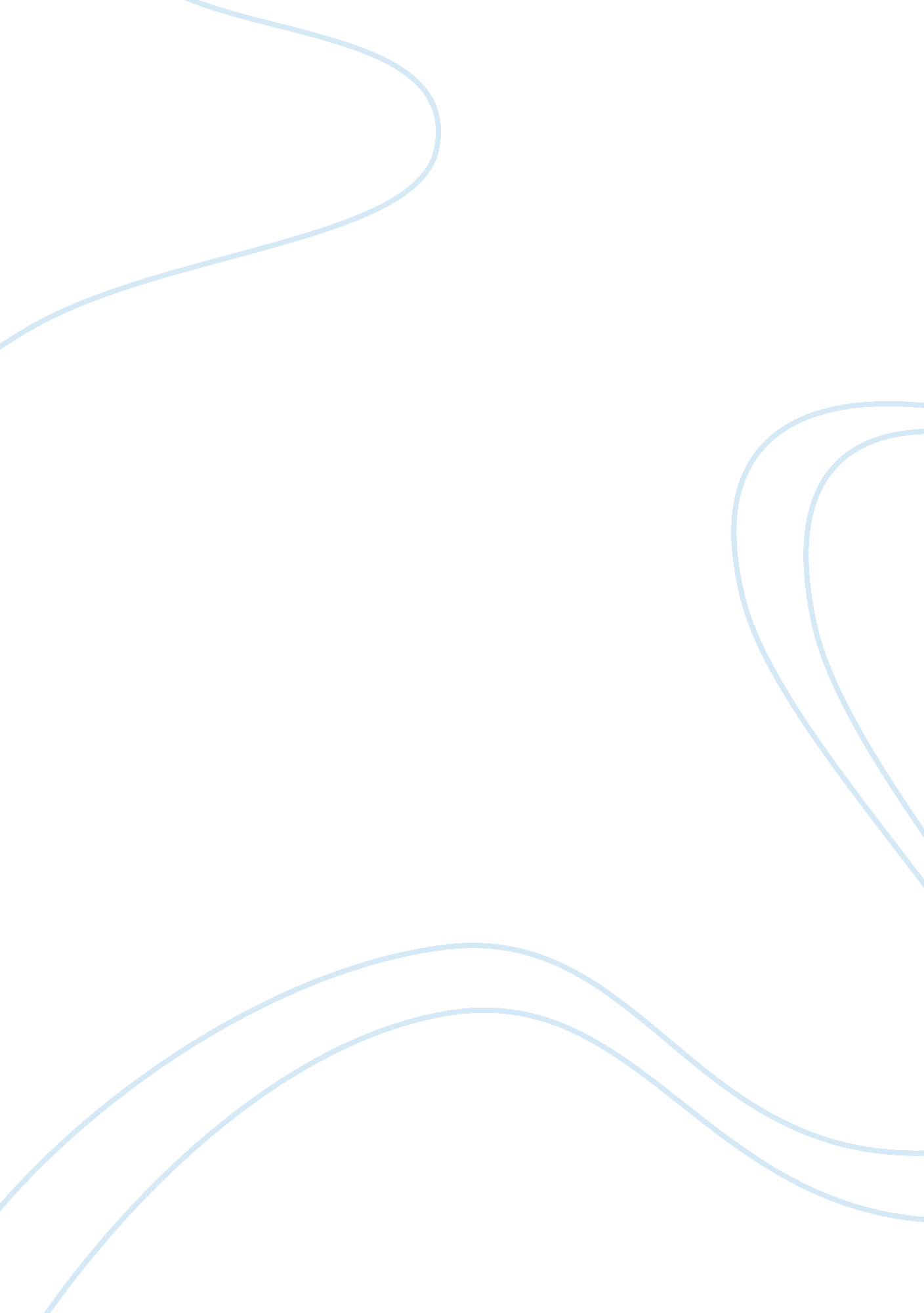 Describe the best achievement that you had achieved in your lifeScience, Computer Science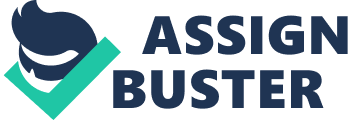 Describe the best achievement that you had achieved in your life. People have a tremendous capacity for outstanding achievement. There are also many extraordinary capacities that allow them to become high achievers. When looking back over my life so far, it is really difficult to pinpoint the one achievement of which I am most proud. The one of the best achievement that I had achieved in my life and till proud of it is when I complete and graduate in my diploma in computer science that make my parents happy. In that time I feel like it were my hobby, my passion, and my way of learning. After all, it is not the individual achievement that has shaped me into the person sitting before the keyboard today, but the accumulation of life's triumphs and disappointments, joys and sorrows, happiness and heartbreak that make me who I am. Ever since I was a teenager, I tinkered with computers. Like most kids I enjoyed computer games. When my father gave me a computer as a reward for making on my PMR result, I had mastered the Windows and WordPerfect within six months. By the time I completed the secondary school, I knew that I wanted to study programming. I then went on to teach myself programming basics. From that point on, everything fell into place. My life revolved around computing. As my wish, I had continued my diploma in computer science at International University College of Technology Twintech (IUCTT) in year 2006 and complete the studies on year 2009. I had set some goals in my life and faced lots of struggle in my studies to achieve my goals. Goals have made a tremendous difference in my life. They have allowed me to achieve success, and to accomplish what I had previously only dreamed of, or wished for. My parents told me that with your entire 'focus' on your goal, you will reach levels of achievement that you never thought possible. I just follow their advice. When I was graduate and the time I having my scrolls, I feel that I had achieved my first goal what I am looking for. That is the wonderful time that I had ever had before. At that time I had make a promise of myself that I will always makes my parents proud of myself and will not disappoint them. All great achievements require time and I got the right time. That was my best achievement that I had in my life and will have much more in my future. I will always remember my lecturer’s advice that is “ It is not a large accomplishment that makes success, it is the little things we do every day that over time turn into success, but with a greater confidence in yourself and your abilities, and you will set bigger goals, make bigger plans and commit yourself to achieving objectives that today you only dream about". 